Představenstvo AGRO JENIŠOVICE a.s.             se sídlem v Lozicích čp. 16, 538 54 Luže, IČ 25926845 (dále jen společnost)         zapsaná v obchodním rejstříku Krajského soudu v Hradci Králové, oddíl B, vložka 1961S V O L Á V ÁŘÁDNOU VALNOU HROMADU,která se bude konatdne 15. června 2022 od 13.30 hod. v Kulturním domě ve Vinarech č.p.21Zápis do listiny přítomných akcionářů bude zahájen ve 12:30 hod. a ukončen v 13,15 hod.Pořad jednání:Zahájení a kontrola usnášení se řádné valné hromady, jednací řádVolba předsedy valné hromady, zapisovatele, ověřovatelů zápisu a osob pověřených sčítáním hlasů.Zpráva představenstva o podnikatelské činnosti společnosti a stavu jejího majetku v roce 2021.Zpráva dozorčí rady o kontrolní činnosti, k výsledku řádné účetní závěrky za rok 2021, k výroku auditora a k návrhu na rozdělení zisku.Schválení řádné účetní závěrky za rok 2021 a návrh na rozdělení hospodářského výsledku za rok 2021 Schválení auditora pro ověření účetní závěrky za rok 20227.  Závěr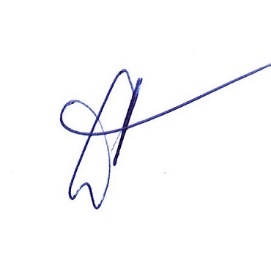                                                                        ……………………………………………….                                                                     	  	  Radek Černohorský                                                                       	          Předseda představenstvaVyjádření představenstva obchodní společnosti AGRO JENIŠOVICE a.s.:--------------------------------------------------------------------------------------------------Představenstvo na svém jednání dne 9. května 2022 podle §407 odst.2) zák. č. 90/2012 Sb. k projednávaným bodům programu valné hromady konané dne 15. června 2022 podává níže uvedená vyjádření:K bodu 1 a 2) – Jedná se o obligatorní úkony. Valnou hromadu zahájí předseda představenstva, seznámí akcionáře s účastí na valné hromadě a navrhne valné hromadě ke schválení orgány valné hromady – předsedu VH, zapisovatele, ověřovatele zápisu a sčitatele hlasů.  Po zvolení orgánu valné hromady předá řízení VH zvolenému předsedovi. Návrh usnesení:  Valná hromada schvaluje orgány valné hromady v navrženém složení.K bodu 3) Rovněž se jedná o obligatorní zprávu.Předseda představenstva přednese zprávu představenstva o podnikatelské činnosti společnosti a stavu jejího majetku v roce 2021.Návrh usnesení: Valná hromada bere na vědomí zprávu předsedy představenstva K bodu 4) Jedná se o informativní zprávu dozorčí rady.Předseda dozorčí rady přednese zprávu o činnosti rady v uplynulém období se zaměřením na přezkoumání účetní závěrky za rok 2021 a s doporučujícím stanoviskem na vypořádání hospodářského výsledku.Návrh usnesení: Valná hromada bere na vědomí zprávu dozorčí radyK bodu 5) Je povinností valné hromady schválit účetní uzávěrku.Ekonom seznámí VH s řádnou účetní závěrkou společnosti za rok 2021 a s návrhem na vypořádání hospodářského výsledku a se stanoviskem auditora, který k účetní závěrce nemá výhrady. Představenstvo navrhuje, aby VH účetní závěrku za rok 2021 a návrh na vypořádání hospodářského výsledku schválila.Vybrané údaje z účetní závěrky za rok 2021 (v tis. Kč):          Aktiva celkem:         133 032                              Pasiva celkem:	133 032           Stálá aktiva:	          50 458   	               Vlastní kapitál:          66 437           Oběžná aktiva:           82 126                              Cizí zdroje: 	              66 595 Hospodářský výsledek za r.2021: Zisk ve výši 778 tis.KčPředstavenstvo navrhuje zisk ve výši 778 tis.Kč použít na úhradu ztráty minulých let. Návrh usnesení: Valná hromada schvaluje řádnou účetní závěrku na rok 2021 a schvaluje návrh na vypořádání hospodářského výsledku – zisku – podle předneseného návrhu.K bodu 6) Jedná se o povinný údaj.Valná hromada musí dle příslušného zákona zvolit dopředu auditora, který bude ověřovat příští účetní závěrku.Návrh na usnesení:Valná hromada schvaluje a určuje auditora Ing. Antonína Fejfara, číslo osvědčení 0531 v souladu s §17 zák.č.93/2009 Sb. pro vyhotovení auditu řádné účetní uzávěrky za rok 2022Informace pro akcionářeDle ustanovení stanov společnosti: Akcionáři vykonávají svá práva především na valné hromadě. Každý akcionář je oprávněn účastnit se valné hromady a požadovat vysvětlení a podávat připomínky k programu jednání.  Hlasovací právo akcií se řídí jejich jmenovitou hodnotou, přičemž na každých 1 000,- Kč jmenovité hodnoty akcií přísluší jeden hlas. Záležitosti, které nebyly zařazeny na pořad jednání valné hromady, lze na jejím jednání projednat nebo rozhodnout jen tehdy, projeví-li s tím souhlas všichni akcionáři. Valná hromada je schopna se usnášet, pokud jsou přítomni akcionáři vlastnící akcie, jejichž jmenovitá hodnota nebo počet přesahuje 30 % základního kapitálu. Při posuzování schopnosti valné hromady se usnášet se nepřihlíží k akciím nebo vydaným zatímním listům, s nimiž není spojeno hlasovací právo, nebo pokud nelze hlasovací právo podle zákona nebo stanov vykonávat.Valná hromada rozhoduje většinou hlasů přítomných akcionářů. Akcionář se zúčastňuje valné hromady osobně nebo v zastoupení. Plná moc pro zastupování na valné hromadě musí být písemná a musí z ní vyplývat, zda byla udělena pro zastupování na jedné nebo více valných hromadách. Akcionáři se musí prokázat platným průkazem totožnosti. Zástupce akcionáře, který je právnickou osobou, se navíc prokáže aktuálním výpisem z obchodního rejstříku. Nebude-li účastník, zástupce právnické osoby statutárním orgánem, prokáže se pověřený zástupce plnou mocí s popisem rozsahu zástupcova oprávnění při jednání valné hromady. Rozhodný den k účasti na valné hromadě předchází 30 dnů před konáním valné hromady.                                                                        Radek Černohorský                                                                        Předseda představenstva v.r.